DODATEK Č. 1ke smlouvě o dílo III/35315 křiž. III/35314 - Jiříkovice, křiž. I/19 křiž. III/35314ze dne 13. 9. 2023Článek 1Smluvní stranyOsoba pověřená jednat jménem zhotovitele ve věcech smluvních:(dále jen „Objednatel“)azapsán v obchodním rejstříku vedeném u Krajského soudu v Brně, oddíl B, vložka 695 Osoba pověřená jednat jménem zhotovitele ve věcech smluvních:(dále jen „Zhotovitel“)(společně také jako „Smluvní strany“ nebo jednotlivě „Smluvní strana“)Článek 2Změna smluvních podmínekSmluvní strany se vzájemně dohodly na změně stávající smlouvy o dílo, číslo objednatele N-ST-02-2023- 5-14 a číslo zhotovitele SOD00200798, ze dne 13. 9. 2023, spočívající ve změně stanovení konečné ceny díla na základě skutečně provedených prací odečtením a připočtením množství v položkách tak, jak je ujednáno ve změně soupisu prací ZBV1, která je nedílnou součástí tohoto dodatku.Předmět plnění dle Článku II. stávající smlouvy v aktuálním znění se mění o dodatečné stavební práce a nerealizované stavební práce (dále vícepráce a méněpráce) v souladu se schváleným ZBV1.Celková cena díla dle Článku VI. odst. 6.1. stávající smlouvy je ve znění tohoto dodatku stanovena následovně:Cena díla dle smlouvy o dílo bez DPHVícepráce ZBV1Méněpráce ZBV1Nově sjednaná cena dle Dodatku č. 1 bez DPHDPH 21 %Nově sjednaná cena dle Dodatku č. 1 včetně DPHČlánek 3Ostatní ujednáníOstatní ustanovení shora citované smlouvy nedotčené tímto dodatkem ve znění platných dodatků se nemění a zůstávají v platnosti.Tento dodatek je nedílnou součástí smlouvy v aktuálním znění.Tento dodatek je vyhotoven v elektronické podobě, přičemž obě smluvní strany obdrží jeho elektronický originál.Tento dodatek je platný dnem připojení platného uznávaného elektronického podpisu dle zákona č. 297/2016 Sb., o službách vytvářejících důvěru pro elektronické transakce, ve znění pozdějších předpisů, do tohoto dodatku a jeho jednotlivých příloh, nejsou-li součástí jediného elektronického dokumentu (tj. do všech samostatných souborů tvořících v souhrnu dodatek, a to oběma smluvními stranami).Tento dodatek je účinný dnem jeho uveřejnění v registru smluv.Tento dodatek podléhá zveřejnění dle zákona č. 340/2015 Sb. o zvláštních podmínkách účinnosti některých smluv, uveřejňování těchto smluv a o registru smluv (zákon o registru smluv), v platném a účinném znění.Smluvní strany se dohodly, že zákonnou povinnost dle § 5 odst. 2 zákona č. 340/2015 Sb., o zvláštních podmínkách účinnosti některých smluv, uveřejňování těchto smluv a o registru smluv (zákon o registru smluv) zajistí objednatel.Obě smluvní strany potvrzují autentičnost tohoto dodatku a prohlašují, že si jej přečetly, s jeho obsahem souhlasí, že tento dodatek byl sepsán na základě pravdivých údajů, z jejich pravé a svobodné vůle a nebyl uzavřen v tísni za jednostranně nevýhodných podmínek.Nedílnou součástí tohoto dodatku jsou následující přílohy:- Změna soupisu prací ZBV1NA DŮKAZ SVÉHO SOUHLASU S OBSAHEM TOHOTO DODATKU K NĚMU SMLUVNÍ STRANY PŘIPOJILY SVÉ UZNÁVANÉ ELEKTRONICKÉ PODPISY DLE ZÁKONA Č. 297/2016 SB., O SLUŽBÁCH VYTVÁŘEJÍCÍCH DŮVĚRU PRO ELEKTRONICKÉ TRANSAKCE, VE ZNĚNÍ POZDĚJŠÍCH PŘEDPISŮ.V Brně, dne: viz podpisV Jihlavě, dne: viz podpisIng. Radovan Necid, ředitel organizaceKrajská správa a údržba silnicVysočiny, příspěvková organizaceMichal Rádl, manažer výrobní divize Východ na základě Pověření evid. číslo: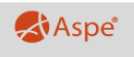 Firma: OHLA ŽS, a.s.Rekapitulace cenyStavba: 2023 - III/35315 křiž. III/35314 - Jiříkovice + křiž. I/19 - žel. přejezdVarianta: ZŘ -Firma: OHLA ŽS, a.s.I 6 209 007,19SO - 101Stavba:Rozpočet:Soupis prací objektu2023 III/35315 křiž. III/35314 - Jiříkovice + křiž. I/19 - žel. přejezdSO - 101	0242 820,00Všeobecné konstrukce aObjednatel:Krajská správa a údržba silnic Vysočiny, příspěvková organizacese sídlem:Kosovská 1122/16, 58601 Jihlavazastoupený:Ing. Radovanem Necidem, ředitelem organizaceIČO:00090450DIČ:CZ00090450Zřizovatel:Kraj VysočinaZhotovitel:OHLA ŽS, a.s.se sídlem:Tuřanka 1554/115 b, Slatina, 627 00 Brnozastoupený:Ing. Jaromírem Pelinkou, MBA, ředitelem divize Východ, na základě Pověření evid. číslo:Michalem Rádlem, manažer výrobní divize Východ, na základě Pověření evid. číslo:IČO:46342796DIČ:CZ46342796Poř. čísloKód položkyVariantaNázev položkyMJMnožstvíJednotková cenaJednotková CelkemJednotková cenaJednotková Celkem12345691010|014102I5POPLATKY ZA SKLÁDKU - zemina 1800kg/m3T|	135,00000	|216,00|	29 160,001500*0,05*1,800=135,00000 [A]zahrnuje veškeré poplatky provozovateli skládky související s uložením odpadu na skládce.16026101ZKOUŠENÍ KONSTRUKCÍ A PRACÍ ZKUŠEBNOU ZHOTOVITELEKPLi 1,00000 r48 000,00I	48 000,001=1,00000 [A]zahrnuje veškeré náklady spojené s objednatelem požadovanými zkouškami13027101POMOC PRÁCE ZŘÍZ NEBO ZAJIŠŤ OBJÍŽĎKY A PŘÍSTUP CESTYKPLi 1,00000 r6 500,00I	6 500,00Zajištění dopravně inženýrského opatření včetně projednání s Policií ČR a získání povolení uzavírky silnice1=1,00000 [A]zahrnuje veškeré náklady spojené s objednatelem požadovanými zařízeními14027201POMOC PRÁCE ZŘÍZ NEBO ZAJIŠŤ REGULACI A OCHRANU DOPRAVYKPLi 1,00000 r70 000,00I	70 000,00Veškeré přechodné svislé i vodorovné dopravní značení, dopravní zařízení, výstražné vozíky, montáž, demontáž, pronájem, pravidelnou kontrolu, údržbu, servis, přemisťování, přeznačování a manipulaci s nimi1=1,00000 [A]zahrnuje veškeré náklady spojené s objednatelem požadovanými zařízeními1710291111OSTATNÍ POŽADAVKY - GEODETICKÉ ZAMĚŘENÍ - Pro realizaci stavbyKMI	4,45800	r20 000,00I	89 160,00Pro realizaci stavby4,458=4,45800 [A]zahrnuje veškeré náklady spojené s objednatelem požadovanými pracemi1Zemní práce373 522,359|1137211FRÉZOVÁNÍ ZPEVNĚNÝCH PLOCH ASFALTOVÝCH, ODVOZ DO 1KMM3I	159,95000 r1 728,00I	276 393,601620*0,05=81,00000 [A]Položka zahrnuje veškerou manipulaci s vybouranou sutí a s vybouranými hmotami vč. uložení na skládku. Nezahrnuje poplatek za skládku, který se vykazuje v položce 0141** (s výjimkou malého množství bouraného materiálu, kde je možné poplatek zahrnout do jednotkové ceny bourání - tento fakt musí být uveden v doplňujícím textu k položce).H129221ČIŠTĚNÍ KRAJNIC OD NÁNOSU TL. DO 100MMM2I 1 646,25000 T59,00I	97 128,7513353+45+3260=46584658=4 658,00000 [A]Součástí položky je vodorovná a svislá doprava, přemístění, přeložení, manipulace s materiálem a uložení na skládku.Nezahrnuje poplatek za skládku, který se vykazuje v položce 0141** (s výjimkou malého množství materiálu, kde je možné poplatek zahrnout do jednotkové ceny položky - tento fakt musí být uveden v doplňujícím textu k položce)5Komunikace5 517 281,802|569621ZPEVNĚNÍ KRAJNIC Z RECYKLOVANÉHO MATERIÁLU TL DO 100MMM2I 2 310,15000 T116,00I	267 977,40Bude využit recyklovaný materiál ze stavby nebo ze skládky investora. Investor provede max. naložení4658=4 658,00000 [A]dodání recyklátu v požadované kvalitěočištění podkladuuložení recyklátu dle předepsaného technologického předpisu, zhutnění vrstvy v předepsané tloušťcezřízení vrstvy bez rozlišení šířky, pokládání vrstvy po etapách, včetně pracovních spar a spojůúpravu napojení, ukončenínezahrnuje postřiky, nátěry111	5722111111	5722111SPOJOVACÍ POSTŘIK Z ASFALTU DO 0,5KG/M2M2I 12 652,00000 T12,60I	159 415,2013250=13 250,00000 [A]dodání všech předepsaných materiálů pro postřiky v předepsaném množstvíprovedení dle předepsaného technologického předpisuzřízení vrstvy bez rozlišení šířky, pokládání vrstvy po etapáchúpravu napojení, ukončení151574761VOZOVKOVÉ VÝZTUŽNÉ VRSTVY Z GEOMŘÍŽOVINY S TKANINOUM2I 111,00000 T217,20I	24 109,20200=200,00000 [A]dodání geomříže v požadované kvalitě a v množství včetně přesahů (přesahy započteny v jednotkové ceně)očištění podkladupokládka geomříže dle předepsaného technologického předpisu7|574A04IASFALTOVÝ BETON PRO OBRUSNÉ VRSTVY ACO 11+, 11SM3I	632,60000	|7 872,00I 4 979 827,20ACO 11+ 50/7013050*0,05=652,50000 [A]dodání směsi v požadované kvalitěočištění podkladuuložení směsi dle předepsaného technologického předpisu, zhutnění vrstvy v předepsané tloušťcezřízení vrstvy bez rozlišení šířky, pokládání vrstvy po etapách, včetně pracovních spar a spojůúpravu napojení, ukončení podél obrubníků, dilatačních zařízení, odvodňovacích proužků, odvodňovačů, vpustí, šachet a pod.nezahrnuje postřiky, nátěrynezahrnuje těsnění podél obrubníků, dilatačních zařízení, odvodňovacích proužků, odvodňovačů, vpustí, šachet a pod.8|574C06IASFALTOVÝ BETON PRO LOŽNÍ VRSTVY ACL 16+, 16SM3I	5,55000	T6 996,00I	38 827,80ACL 16+ 50/70200*0,05=10,00000 [A]dodání směsi v požadované kvalitěočištění podkladuuložení směsi dle předepsaného technologického předpisu, zhutnění vrstvy v předepsané tloušťcezřízení vrstvy bez rozlišení šířky, pokládání vrstvy po etapách, včetně pracovních spar a spojůúpravu napojení, ukončení podél obrubníků, dilatačních zařízení, odvodňovacích proužků, odvodňovačů, vpustí, šachet a pod.nezahrnuje postřiky, nátěrynezahrnuje těsnění podél obrubníků, dilatačních zařízení, odvodňovacích proužků, odvodňovačů, vpustí, šachet a pod.4|589101VÝPLŇ SPAR ASFALTEMM1	725,00000	T65,001	47 125,00499=499,00000 [A]položka zahrnuje:- dodávku předepsaného materiálu- vyčištění a výplň spar tímto materiálem9	Ostatní konstrukce a práce	31 883,049	Ostatní konstrukce a práce	31 883,049	Ostatní konstrukce a práce	31 883,0412	93808IOČIŠTĚNÍ VOZOVEK ZAMETENÍMM2	|	12 652,00000	|	2,52	|	31 883,0413250=13 250,00000 [A]položka zahrnuje očištění předepsaným způsobem včetně odklizení vzniklého odpadu91	Doplňující konstrukce a práce	43 500,0091	Doplňující konstrukce a práce	43 500,0091	Doplňující konstrukce a práce	43 500,003	9191111ŘEZÁNÍ ASFALTOVÉHO KRYTU VOZOVEK TL DO 50MMM	|	725,00000	|	60,00	|	43 500,00499=499,00000 [A]položka zahrnuje řezání vozovkové vrstvy v předepsané tloušťce, včetně spotřeby vody